Prezydent Miasta Gdańskaul. Powstańców Warszawskich 2580-152 GdańskZałącznik nr 1do rozporządzenia do rozporządzenia Ministra Rodziny, Pracyi Polityki Społecznej z dnia 18 lutego 2016 r. (poz. 214)WNIOSEK O USTALENIE PRAWA DO ŚWIADCZENIA WYCHOWAWCZEGOCzęść I1.	Dane osoby ubiegającej się o ustalenie prawa do świadczenia wychowawczego, zwanej dalej „osobą ubiegającą się”.*)	 W przypadku, gdy nie nadano numeru PESEL należy podać numer i serię dokumentu potwierdzającego tożsamość.2.	Ustalenie prawa do świadczenia wychowawczego na pierwsze dziecko.Świadczenie wychowawcze przysługuje na pierwsze dziecko jeżeli dochód rodziny w przeliczeniu na osobę nie przekracza kwoty 800,00 zł. Jeżeli członkiem rodziny jest dziecko niepełnosprawne, świadczenie wychowawcze na pierwsze dziecko przysługuje jeżeli dochód rodziny w przeliczeniu na osobę nie przekracza kwoty 1 200,00 zł.Pierwsze dziecko oznacza jedyne lub najstarsze dziecko w rodzinie w wieku do ukończenia 18. roku życia; w przypadku dzieci urodzonych tego samego dnia, miesiąca i roku, będących najstarszymi dziećmi w rodzinie w wieku do ukończenia 18. roku życia (czyli w przypadku wieloraczków) pierwsze dziecko oznacza jedno z tych dzieci wskazane przez osobę ubiegającą się.Niepełnosprawne dziecko oznacza dziecko legitymujące się orzeczeniem o niepełnosprawności określonym w przepisach o rehabilitacji zawodowej i społecznej oraz zatrudnianiu osób niepełnosprawnych albo orzeczeniem o umiarkowanym lub znacznym stopniu niepełnosprawności.		Wnoszę o ustalenie prawa do świadczenia wychowawczego na pierwsze dziecko zamieszkujące ze mną oraz pozostające na moim utrzymaniu (w przypadku zaznaczenia – wypełnić tabelę A oraz tabelę B w przypadku ubiegania się o świadczenie wychowawcze również na kolejne dzieci).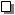 		Nie wnoszę o ustalenie prawa do świadczenia wychowawczego na pierwsze dziecko zamieszkujące ze mną oraz pozostające na moim utrzymaniu (w przypadku zaznaczenia – wypełnić tabelę B).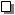 A. Pierwsze dziecko.*)	 W przypadku, gdy nie nadano numeru PESEL należy podać numer i serię dokumentu potwierdzającego tożsamość.Osoba ubiegająca się o świadczenie wychowawcze na pierwsze dziecko dołącza do wnioskuodpowiednie załączniki (oświadczenia) dotyczące osiągniętych dochodów wypełnione przezczłonków rodziny.3.	Ustalenie prawa do świadczenia wychowawczego na kolejne dziecko/dzieci w wieku poniżej18. roku życia, inne niż pierwsze dziecko.Wnoszę o ustalenie prawa do świadczenia wychowawczego na następujące dzieci/dziecko zamieszkujące ze mną oraz pozostające na moim utrzymaniu (świadczenie wychowawcze na drugie i kolejne dziecko przysługuje do dnia ukończenia przez dziecko 18. roku życia i przysługuje niezależnie od osiągniętego dochodu):B. Kolejne dziecko/dzieci (poniższa lista nie obejmuje pierwszego dziecka).*)	 W przypadku, gdy nie nadano numeru PESEL należy podać numer i serię dokumentu potwierdzającego tożsamość.4.	Dane członków rodzinyRodzina oznacza odpowiednio: małżonków, rodziców dzieci, opiekuna faktycznego dziecka (opiekun faktyczny dziecka to osoba faktycznie opiekującą się dzieckiem, jeżeli wystąpiła z wnioskiem do sądu opiekuńczego o przysposobienie dziecka) oraz zamieszkujące wspólnie z tymi osobami, pozostające na ich utrzymaniu dzieci w wieku do ukończenia 25. roku życia, a także dzieci, które ukończyły 25. rok życia, legitymujące się orzeczeniem o znacznym stopniu niepełnosprawności, jeżeli w związku z tą niepełnosprawnością przysługuje świadczenie pielęgnacyjne lub specjalny zasiłek opiekuńczy albo zasiłek dla opiekuna, o którym mowa w ustawie z dnia 4 kwietnia 2014 r. o ustaleniu i wypłacie zasiłków dla opiekunów (Dz. U. z 2016 r. poz. 162). Do członków rodziny nie zalicza się dziecka pozostającego pod opieką opiekuna prawnego, dziecka pozostającego w związku małżeńskim, a także pełnoletniego dziecka posiadającego własne dziecko. W przypadku gdy dziecko, zgodnie z orzeczeniem sądu, jest pod opieką naprzemienną obydwojga rodziców rozwiedzionych, żyjących w separacji lub żyjących w rozłączeniu, dziecko zalicza się jednocześnie do członków rodzin obydwojga rodziców.Osoba samotnie wychowująca dziecko (oznacza to pannę, kawalera, wdowę, wdowca, osobę pozostającą w separacji orzeczonej prawomocnym wyrokiem sądu, osobę rozwiedzioną, chyba że wychowuje wspólnie co najmniej jedno dziecko z jego rodzicem) nie wpisuje do składu rodziny drugiego z rodziców dziecka.W skład mojej rodziny zgodnie z ww. definicją wchodzą (zgodnie z ww. definicją należy wpisać wszystkich członków rodziny osoby ubiegającej się o świadczenie wychowawcze, w tym dzieci wskazane w tabeli A i B):1	.........................................................................................................................................................(imię i nazwisko	stopień pokrewieństwa	PESEL*)	urząd skarbowy**))2	.........................................................................................................................................................(imię i nazwisko	stopień pokrewieństwa	PESEL*)	urząd skarbowy**))3	.........................................................................................................................................................(imię i nazwisko	stopień pokrewieństwa	PESEL*)	urząd skarbowy**))4	.........................................................................................................................................................(imię i nazwisko	stopień pokrewieństwa	PESEL*)	urząd skarbowy**))5	.........................................................................................................................................................(imię i nazwisko	stopień pokrewieństwa	PESEL*)	urząd skarbowy**))6	.........................................................................................................................................................(imię i nazwisko	stopień pokrewieństwa	PESEL*)	urząd skarbowy**))7	.........................................................................................................................................................(imię i nazwisko	stopień pokrewieństwa	PESEL*)	urząd skarbowy**))8	.........................................................................................................................................................(imię i nazwisko	stopień pokrewieństwa	PESEL*)	urząd skarbowy**))*)	 W przypadku, gdy nie nadano numeru PESEL należy podać numer i serię dokumentu potwierdzającego tożsamość.**)	 Wypełnić tylko w przypadku ubiegania się o świadczenie wychowawcze na pierwsze dziecko.5.	Oświadczam, że orzeczeniem o niepełnosprawności lub orzeczeniem o umiarkowanym lub znacznym stopniu niepełnosprawności legitymuje się następujące dziecko wchodzące w skład rodziny (wypełnić tylko w przypadku ubiegania się o świadczenie wychowawcze na pierwsze dziecko jeśli członkiem rodziny jest dziecko legitymujące się ww. orzeczeniem):1	.........................................................................................................................................................(imię i nazwisko dziecka)2	.........................................................................................................................................................(imię i nazwisko dziecka)6.	Organ, do którego są opłacane składki na ubezpieczenie zdrowotne, o których mowa w art. 3 pkt 1 lit. a ustawy z dnia 28 listopada 2003 r. o świadczeniach rodzinnych (Dz. U. z 2015 r. poz. 114, z późn. zm.) (wypełnić tylko w przypadku ubiegania się o świadczenie wychowawcze na pierwsze dziecko):		Zakład Ubezpieczeń Społecznych		Kasa Rolniczego Ubezpieczenia Społecznego		Wojskowe Biuro Emerytalne			Zakład Emerytalno-Rentowy Ministerstwa Spraw Wewnętrznych		Biuro Emerytalne Służby Więziennej		Jednostka organizacyjna wymiaru sprawiedliwości …………………………………………………(nazwa i adres właściwej jednostki)		inne ………………………………………………………………………………………….…………....(nazwa i adres właściwej jednostki)7.	Inne dane (wypełnić tylko w przypadku ubiegania się o świadczenie wychowawcze na pierwsze dziecko):7.1.	Łączna kwota alimentów świadczonych na rzecz innych osób spoza rodziny wyniosła w roku ...........*) ........... zł ..... gr.7.2.	W roku kalendarzowym*) poprzedzającym okres, na który jest ustalane prawo do świadczenia wychowawczego, członkowie rodziny osiągnęli dochody: 	niepodlegające opodatkowaniu podatkiem dochodowym od osób fizycznych na zasadach określonych w art. 27, art. 30b, a rt. 30c, art. 30e i art. 30f ustawy z dnia 26 lipca 1991 r. o podatku dochodowym od osób fizycznych (Dz. U. z 2012 r. poz. 361, z późn. zm.) – wskazane w pouczeniu do Załącznika nr 2 (w przypadku zaznaczenia dodatkowo należy dołączyć wypełnione oświadczenie członka/członków rodziny stanowiące Załącznik nr 2 do wniosku ),	z działalności podlegającej opodatkowaniu na podstawie przepisów o zryczałtowanym podatku dochodowym od niektórych przychodów osiąganych przez osoby fizyczne (ryczałt ewidencjonowany lub karta podatkowa), pomniejszony o należny zryczałtowany podatek dochodowy i składki na ubezpieczenia społeczne i zdrowotne (w przypadku zaznaczenia dodatkowo należy dołączyć wypełnione oświadczenie członka/członków rodziny stanowiące Załącznik nr 3 do wniosku),	uzyskane z gospodarstwa rolnego, (w przypadku zaznaczenia dodatkowo należy dołączyć oświadczenie członka/członków rodziny stanowiące wypełnione Załącznik nr 3 lub Załącznik nr 4 do wniosku).*) Wpisać rok kalendarzowy, z którego dochód stanowi podstawę ustalenia dochodu rodziny (w przypadku ubiegania się o świadczenie wychowawcze na okres trwający od 1 kwietnia 2016 r. do 30 września 2017 r., należy wpisać rok 2014).Ponadto dochodem rodziny osoby ubiegającej się o świadczenie wychowawcze na pierwsze dziecko są przychody podlegające opodatkowaniu na zasadach określonych w art. 27, art. 30b, art. 30c, art. 30e i art. 30f u stawy z dnia 26 lipca 1991 r. o podatku dochodowym od osób fizycznych, pomniejszone o koszty uzyskania przychodu, należny podatek dochodowy od osób fizycznych, składki na ubezpieczenia społeczne niezaliczone do kosztów uzyskania przychodu oraz składki na ubezpieczenie zdrowotne – dane o tych dochodach organ uzyskuje samodzielnie.7.3. 	Informacja na temat sytuacji związanych z uzyskaniem lub utratą dochodu (wypełnić tylko w przypadku ubiegania się o świadczenie wychowawcze na pierwsze dziecko): W roku kalendarzowym poprzedzającym okres, na który jest ustalane prawo do świadczenia wychowawczego, lub po tym roku: nastąpiła utrata przez członka rodziny dochodu**), nie nastąpiła utrata przez członka rodziny dochodu.W roku kalendarzowym poprzedzającym okres, na który jest ustalane prawo do świadczenia wychowawczego, lub po tym roku: nastąpiło uzyskanie przez członka rodziny dochodu***), nie nastąpiło uzyskanie przez członka rodziny dochodu.**)	Utrata dochodu, zgodnie z art. 2 pkt 19 ustawy z dnia 11 lutego 2016 r. o pomocy państwa w wychowywaniu dzieci (Dz. U. poz. 195), oznacza utratę dochodu spowodowaną:− uzyskaniem prawa do urlopu wychowawczego,− utratą prawa do zasiłku lub stypendium dla bezrobotnych,− utratą zatrudnienia lub innej pracy zarobkowej,− utratą zasiłku przedemerytalnego lub świadczenia przedemerytalnego, nauczycielskiego świadczeniakompensacyjnego, a także emerytury lub renty, renty rodzinnej lub renty socjalnej,− wyrejestrowaniem pozarolniczej działalności gospodarczej lub zawieszeniem jej wykonywania w rozumieniu art. 14a ust. 1d ustawy z dnia 2 lipca 2004 r. o swobodzie działalności gospodarczej (Dz. U. z 2015 r. poz. 584, z późn. zm.),− utratą zasiłku chorobowego, świadczenia rehabilitacyjnego lub zasiłku macierzyńskiego, przysługujących po utracie zatrudnienia lub innej pracy zarobkowej,− utratą zasądzonych świadczeń alimentacyjnych w związku ze śmiercią osoby zobowiązanej do tych świadczeń lub utratą świadczeń pieniężnych wypłacanych w przypadku bezskuteczności egzekucji alimentów w związku ze śmiercią osoby zobowiązanej do świadczeń alimentacyjnych,− utratą świadczenia rodzicielskiego,− utratą zasiłku macierzyńskiego, o którym mowa w przepisach o ubezpieczeniu społecznym rolników,– utratą stypendium doktoranckiego określonego w art. 200 ust. 1 ustawy z dnia 27 lipca 2005 r. – Prawo o szkolnictwie wyższym (Dz. U. z 2012 r. poz. 572, z późn. zm.).***)	Uzyskanie dochodu, zgodnie z art. 2 pkt 20 ustawy z dnia 11 lutego 2016 r. o pomocy państwa w wychowywaniu, oznacza uzyskanie dochodu spowodowane:− zakończeniem urlopu wychowawczego,− uzyskaniem prawa do zasiłku lub stypendium dla bezrobotnych,− uzyskaniem zatrudnienia lub innej pracy zarobkowej,− uzyskaniem zasiłku przedemerytalnego lub świadczenia przedemerytalnego, nauczycielskiego świadczenia kompensacyjnego, a także emerytury lub renty, renty rodzinnej lub renty socjalnej,− rozpoczęciem pozarolniczej działalności gospodarczej lub wznowieniem jej wykonywania po okresie zawieszenia w rozumieniu art. 14a ust. 1d ustawy z dnia 2 lipca 2004 r. o swobodzie działalności gospodarczej,− uzyskaniem zasiłku chorobowego, świadczenia rehabilitacyjnego lub zasiłku macierzyńskiego, przysługujących po utracie zatrudnienia lub innej pracy zarobkowej,− uzyskaniem świadczenia rodzicielskiego,− uzyskaniem zasiłku macierzyńskiego, o którym mowa w przepisach o ubezpieczeniu społecznym rolników,– uzyskaniem stypendium doktoranckiego określonego w art. 200 ust. 1 ustawy z dnia 27 lipca 2005 r. – Prawo o szkolnictwie wyższym.Część IIOświadczenie dotyczące ustalenia prawa do świadczenia wychowawczego na dzieckoOświadczam, że:− powyższe dane są prawdziwe,− zapoznałam/zapoznałem się z warunkami uprawniającymi do świadczenia wychowawczego,− na dziecko/dzieci, na które ubiegam się o świadczenie wychowawcze, nie jest pobierane w tej lub innej instytucji świadczenie wychowawcze,− pełnoletnie dziecko/dzieci, na które ubiegam się o świadczenie wychowawcze, nie jest/nie są uprawnione do świadczenia wychowawczego na własne dziecko,− dziecko/dzieci, na które ubiegam się o świadczenie wychowawcze nie pozostaje/nie pozostają w związku małżeńskim ani nie zostało/nie zostały umieszczone w pieczy zastępczej, instytucji zapewniającej całodobowe utrzymanie, tj. domu pomocy społecznej, młodzieżowym ośrodku wychowawczym, schronisku dla nieletnich, zakładzie poprawczym, areszcie śledczym, zakładzie karnym, a także szkole wojskowej lub innej szkole, jeżeli instytucje te zapewniają nieodpłatne pełne utrzymanie,− członkowi rodziny nie przysługuje na dziecko świadczenie wychowawcze lub świadczenie o charakterze podobnym do świadczenia wychowawczego za granicą lub przepisy o koordynacji systemów zabezpieczenia społecznego lub dwustronne umowy międzynarodowe o zabezpieczeniu społecznym stanowią, że przysługujące za granicą świadczenie nie wyłącza prawa do takiego świadczenia na podstawie ustawy,	nie przebywam poza granicami Rzeczypospolitej Polskiej*) w państwie, w którym mają zastosowanie przepisy o koordynacji systemów zabezpieczenia społecznego**),	przebywam poza granicami Rzeczypospolitej Polskiej*) w państwie, w którym mają zastosowanie przepisy o koordynacji systemów zabezpieczenia społecznego**),	członek mojej rodziny, w rozumieniu art. 2 pkt 16 ustawy z dnia 11 lutego 2016 r. o pomocy państwa w wychowywaniu dzieci, nie przebywa poza granicami Rzeczypospolitej Polskiej*) w państwie, w którym mają zastosowanie przepisy o koordynacji systemów zabezpieczenia społecznego**).	członek mojej rodziny, w rozumieniu art. 2 pkt 16 ustawy z dnia 11 lutego 2016 r. o pomocy państwa w wychowywaniu dzieci, przebywa poza granicami Rzeczypospolitej Polskiej*) w państwie, w którym mają zastosowanie przepisy o koordynacji systemów zabezpieczenia społecznego**).*) Nie dotyczy wyjazdu lub pobytu turystycznego, leczniczego lub związanego z podjęciem przez dziecko kształcenia poza granicami Rzeczypospolitej Polskiej.**) Przepisy o koordynacji systemów zabezpieczenia społecznego mają zastosowanie na terenie: Austrii, Belgii, Chorwacji, Danii, Finlandii, Francji, Grecji, Hiszpanii, Holandii, Irlandii, Luksemburga, Niemiec, Portugalii, Szwecji, Włoch, Wielkiej Brytanii, Cypru, Czech, Estonii, Litwy, Łotwy, Malty, Polski, Słowacji, Słowenii, Węgier, Bułgarii, Rumunii, Norwegii, Islandii, Liechtensteinu, Szwajcarii.W przypadku zmian mających wpływ na prawo do świadczenia wychowawczego, w szczególności zaistnienia okoliczności wymienionych w oświadczeniu, uzyskania dochodu lub wystąpienia innych okoliczności mających wpływ na prawo do świadczenia wychowawczego, w tym związanych z koniecznością ponownego ustalenia prawa do tego świadczenia na podstawie art. 7 ust. 1-4 ustawy z dnia 11 lutego 2016 r. o pomocy państwa w wychowywaniu dzieci, osoba ubiegająca się jest obowiązana niezwłocznie powiadomić o tych zmianach podmiot realizującyświadczenie wychowawcze.Niepoinformowanie organu właściwego prowadzącego postępowanie w sprawie świadczenia wychowawczego o zmianach, o których mowa powyżej, może skutkować powstaniem nienależnie pobranego świadczenia wychowawczego, a w konsekwencji − koniecznością jego zwrotu wraz z odsetkami ustawowymi za opóźnienie.Obowiązek informowania o zmianach w sytuacji dochodowej rodziny, w szczególności uzyskania dochodu, dotyczy wyłącznie osób ubiegających się/otrzymujących świadczenie wychowawcze na pierwsze dziecko.Proszę o wpłatę świadczenia wychowawczego na następujący nr rachunku bankowego -      (26 cyfr)w banku……………………………………………………………………………………………………………...(nazwa banku)Do wniosku dołączam następujące dokumenty (oświadczenia są także dokumentami):1)	........................................................................................................................2)	........................................................................................................................3)	........................................................................................................................4)	........................................................................................................................PouczenieNa podstawie art. 4 ust. 2 ustawy z dnia 11 lutego 2016 r. o pomocy państwa w wychowywaniu dzieci (Dz. U. poz. 195) świadczenie wychowawcze przysługuje: matce, ojcu, opiekunowi faktycznemu dziecka (opiekun faktyczny dziecka to osoba faktycznie opiekującą się dzieckiem, jeżeli wystąpiła z wnioskiem do sądu opiekuńczego o przysposobienie dziecka) albo opiekunowi prawnemu dziecka.Świadczenie wychowawcze przysługuje:1) obywatelom polskim,2) cudzoziemcom:a) do których stosuje się przepisy o koordynacji systemów zabezpieczenia społecznego,b) jeżeli wynika to z wiążących Rzeczpospolitą Polską dwustronnych umów międzynarodowych o zabezpieczeniu społecznym,c) przebywającym na terytorium Rzeczypospolitej Polskiej na podstawie zezwolenia na pobyt czasowy udzielonego w związku z okolicznościami, o których mowa w art. 127 ustawy z dnia 12 grudnia 2013 r. o cudzoziemcach (Dz. U. poz. 1650, z późn. zm.), jeżeli zamieszkują z członkami rodzin na terytorium Rzeczypospolitej Polskiej,d) posiadającym kartę pobytu z adnotacją „dostęp do rynku pracy”, jeżeli zamieszkują z członkami rodzin na terytorium Rzeczypospolitej Polskiej, z wyłączeniem obywateli państw trzecich, którzy uzyskali zezwolenie na pracę na terytorium państwa członkowskiego na okres nieprzekraczający sześciu miesięcy, obywateli państw trzecich przyjętych w celu podjęcia studiów oraz obywateli państw trzecich, którzy mają prawo do wykonywania pracy na podstawie wizy.Świadczenie wychowawcze przysługuje do dnia ukończenia przez dziecko 18. roku życia (art. 4 ust. 3 ustawy z dnia 11lutego 2016 r. o pomocy państwa w wychowywaniu dzieci).Prawo do świadczenia wychowawczego przysługuje osobom, o których mowa w pkt 1 i 2, jeżeli zamieszkują na terytoriumRzeczypospolitej Polskiej przez okres, w którym mają otrzymywać świadczenie wychowawcze, chyba że przepisy o koordynacji systemów zabezpieczenia społecznego lub dwustronne umowy międzynarodowe o zabezpieczeniu społecznym stanowią inaczej.Świadczenie wychowawcze nie przysługuje, jeżeli:1) dziecko pozostaje w związku małżeńskim (art. 8 pkt 1 ustawy z dnia 11 lutego 2016 r. o pomocy państwa w wychowywaniu dzieci);2) dziecko zostało umieszczone w instytucji zapewniającej całodobowe utrzymanie, tj. domu pomocy społecznej, schronisku dla nieletnich, młodzieżowym ośrodku wychowawczym, zakładzie poprawczym, areszcie śledczym, zakładzie karnym, a także szkole wojskowej lub innej szkole, jeżeli instytucje te zapewniają nieodpłatnie pełne utrzymanie, albo w pieczy zastępczej (art. 8 pkt 2 ustawy z dnia 11 lutego 2016 r. o pomocy państwa w wychowywaniu dzieci);3) pełnoletnie dziecko ma ustalone prawo do świadczenia wychowawczego na własne dziecko (art. 8 pkt 3 ustawy).Świadczenie wychowawcze nie przysługuje członkowi rodziny, jeżeli na dziecko przysługuje świadczenie wychowawcze lub świadczenie o charakterze podobnym do świadczenia wychowawczego za granicą, chyba że przepisy o koordynacji systemów zabezpieczenia społecznego lub dwustronne umowy międzynarodowe o zabezpieczeniu społecznym stanowią inaczej (art. 8 pkt 4 ustawy z dnia 11 lutego 2016 r. o pomocy państwa w wychowywaniu dzieci).Oświadczam, że zapoznałam/zapoznałem się z powyższym pouczeniem.Oświadczam, że jestem świadoma/świadomy odpowiedzialności karnej za złożenie fałszywego oświadczenia..............................................................................(miejscowość, data i podpis osoby ubiegającej się)ImięNazwiskoNazwiskoNumer PESEL*)Stan cywilnyObywatelstwoMiejsce zamieszkaniaMiejsce zamieszkaniaMiejsce zamieszkaniaMiejscowośćMiejscowośćKod pocztowyUlicaNumer domuNumer mieszkaniaNumer telefonu (nieobowiązkowo)Adres poczty elektronicznej – e-mail (obowiązkowo 
w przypadku składania wniosku drogą elektroniczną, 
z wyjątkiem wniosku składanego przy użyciu ePUAP)Adres poczty elektronicznej – e-mail (obowiązkowo 
w przypadku składania wniosku drogą elektroniczną, 
z wyjątkiem wniosku składanego przy użyciu ePUAP)ImięNazwiskoNazwiskoPłećPłeć kobieta mężczyzna kobieta mężczyznaNumer PESEL*)Stan cywilnyObywatelstwoObywatelstwoData urodzenia(dd-mm-rrrr)1.ImięNazwiskoNazwiskoPłećPłeć kobieta mężczyzna kobieta mężczyznaNumer PESEL*)Numer PESEL*)Stan cywilnyObywatelstwoObywatelstwoData urodzenia(dd-mm-rrrr)2.ImięNazwiskoNazwiskoPłećPłeć kobieta mężczyzna kobieta mężczyznaNumer PESEL*)Numer PESEL*)Stan cywilnyObywatelstwoObywatelstwoData urodzenia(dd-mm-rrrr)3.ImięNazwiskoNazwiskoPłećPłeć kobieta mężczyzna kobieta mężczyznaNumer PESEL*)Numer PESEL*)Stan cywilnyObywatelstwoObywatelstwoData urodzenia(dd-mm-rrrr)4.ImięNazwiskoNazwiskoPłećPłeć kobieta mężczyzna kobieta mężczyznaNumer PESEL*)Numer PESEL*)Stan cywilnyObywatelstwoObywatelstwoData urodzenia(dd-mm-rrrr)5.ImięNazwiskoNazwiskoPłećPłeć kobieta mężczyzna kobieta mężczyznaNumer PESEL*)Numer PESEL*)Stan cywilnyObywatelstwoObywatelstwoData urodzenia(dd-mm-rrrr)6.ImięNazwiskoNazwiskoPłećPłeć kobieta mężczyzna kobieta mężczyznaNumer PESEL*)Numer PESEL*)Stan cywilnyObywatelstwoObywatelstwoData urodzenia(dd-mm-rrrr)